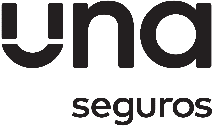 PEDIDO DE EMISSÃO DE TERMO DE RESPONSABILIDADE – Medicina Fisica e de ReabilitaçãoPEDIDO DE EMISSÃO DE TERMO DE RESPONSABILIDADE – Medicina Fisica e de ReabilitaçãoPEDIDO DE EMISSÃO DE TERMO DE RESPONSABILIDADE – Medicina Fisica e de ReabilitaçãoPEDIDO DE EMISSÃO DE TERMO DE RESPONSABILIDADE – Medicina Fisica e de ReabilitaçãoPEDIDO DE EMISSÃO DE TERMO DE RESPONSABILIDADE – Medicina Fisica e de ReabilitaçãoPEDIDO DE EMISSÃO DE TERMO DE RESPONSABILIDADE – Medicina Fisica e de ReabilitaçãoPEDIDO DE EMISSÃO DE TERMO DE RESPONSABILIDADE – Medicina Fisica e de ReabilitaçãoPEDIDO DE EMISSÃO DE TERMO DE RESPONSABILIDADE – Medicina Fisica e de ReabilitaçãoPEDIDO DE EMISSÃO DE TERMO DE RESPONSABILIDADE – Medicina Fisica e de ReabilitaçãoPEDIDO DE EMISSÃO DE TERMO DE RESPONSABILIDADE – Medicina Fisica e de ReabilitaçãoPEDIDO DE EMISSÃO DE TERMO DE RESPONSABILIDADE – Medicina Fisica e de ReabilitaçãoPEDIDO DE EMISSÃO DE TERMO DE RESPONSABILIDADE – Medicina Fisica e de ReabilitaçãoPEDIDO DE EMISSÃO DE TERMO DE RESPONSABILIDADE – Medicina Fisica e de ReabilitaçãoPOR FAVOR PREENCHER EM MAIÚSCULASPOR FAVOR PREENCHER EM MAIÚSCULASPOR FAVOR PREENCHER EM MAIÚSCULASPOR FAVOR PREENCHER EM MAIÚSCULASPOR FAVOR PREENCHER EM MAIÚSCULASPOR FAVOR PREENCHER EM MAIÚSCULASPOR FAVOR PREENCHER EM MAIÚSCULASPOR FAVOR PREENCHER EM MAIÚSCULASPOR FAVOR PREENCHER EM MAIÚSCULASPOR FAVOR PREENCHER EM MAIÚSCULASPOR FAVOR PREENCHER EM MAIÚSCULASPOR FAVOR PREENCHER EM MAIÚSCULASPOR FAVOR PREENCHER EM MAIÚSCULASNome do Doente:Nome do Doente:Nome do Doente:Nome do Doente:Nome do Doente:Nome do Doente:Nome do Doente:Nome do Doente:Nome do Doente:Comp.Seguros/Plano Privado:Comp.Seguros/Plano Privado:Comp.Seguros/Plano Privado:Comp.Seguros/Plano Privado:Nº do Cartão:Nº do Cartão:Nº do Cartão:Nº do Cartão:Nº do Cartão:Nº do Cartão:Nº do Cartão:Nº do Cartão:Nº do Cartão:Idade do Doente:Idade do Doente:Idade do Doente:Idade do Doente:PREENCHIMENTO OBRIGATÓRIO PELO MÉDICOPREENCHIMENTO OBRIGATÓRIO PELO MÉDICOPREENCHIMENTO OBRIGATÓRIO PELO MÉDICOPREENCHIMENTO OBRIGATÓRIO PELO MÉDICOPREENCHIMENTO OBRIGATÓRIO PELO MÉDICOPREENCHIMENTO OBRIGATÓRIO PELO MÉDICOPREENCHIMENTO OBRIGATÓRIO PELO MÉDICOPREENCHIMENTO OBRIGATÓRIO PELO MÉDICOPREENCHIMENTO OBRIGATÓRIO PELO MÉDICOPREENCHIMENTO OBRIGATÓRIO PELO MÉDICOPREENCHIMENTO OBRIGATÓRIO PELO MÉDICOPREENCHIMENTO OBRIGATÓRIO PELO MÉDICOPREENCHIMENTO OBRIGATÓRIO PELO MÉDICO1. Doença/Diagnóstico1. Doença/Diagnóstico1. Doença/Diagnóstico1. Doença/Diagnóstico1. Doença/Diagnóstico1. Doença/Diagnóstico1. Doença/Diagnóstico1. Doença/Diagnóstico1. Doença/Diagnóstico1. Doença/Diagnóstico1. Doença/Diagnóstico1. Doença/Diagnóstico1. Doença/DiagnósticoDiagnósticosDiagnósticosDiagnósticosDiagnósticosDiagnósticosDiagnósticosDiagnósticosDiagnósticosData Início SintomasData Início SintomasData Início SintomasData Início SintomasICD-9/          //          //          //          //          //          //          //          /Meios Complementares de Diagnóstico realizados:Meios Complementares de Diagnóstico realizados:Meios Complementares de Diagnóstico realizados:Meios Complementares de Diagnóstico realizados:Meios Complementares de Diagnóstico realizados:Meios Complementares de Diagnóstico realizados:DataDataResultados:Resultados:Resultados:Resultados:Resultados:/          //          //          //          /Antecedentes Pessoais / Tratamentos Médicos ou Cirúrgicos já efetuados:Antecedentes Pessoais / Tratamentos Médicos ou Cirúrgicos já efetuados:Antecedentes Pessoais / Tratamentos Médicos ou Cirúrgicos já efetuados:Antecedentes Pessoais / Tratamentos Médicos ou Cirúrgicos já efetuados:Antecedentes Pessoais / Tratamentos Médicos ou Cirúrgicos já efetuados:Antecedentes Pessoais / Tratamentos Médicos ou Cirúrgicos já efetuados:Antecedentes Pessoais / Tratamentos Médicos ou Cirúrgicos já efetuados:Antecedentes Pessoais / Tratamentos Médicos ou Cirúrgicos já efetuados:Antecedentes Pessoais / Tratamentos Médicos ou Cirúrgicos já efetuados:Antecedentes Pessoais / Tratamentos Médicos ou Cirúrgicos já efetuados:Antecedentes Pessoais / Tratamentos Médicos ou Cirúrgicos já efetuados:Antecedentes Pessoais / Tratamentos Médicos ou Cirúrgicos já efetuados:Antecedentes Pessoais / Tratamentos Médicos ou Cirúrgicos já efetuados:2. Acidente           Sim …….      Não ……. 2. Acidente           Sim …….      Não ……. 2. Acidente           Sim …….      Não ……. 2. Acidente           Sim …….      Não ……. 2. Acidente           Sim …….      Não ……. 2. Acidente           Sim …….      Não ……. 2. Acidente           Sim …….      Não ……. 2. Acidente           Sim …….      Não ……. 2. Acidente           Sim …….      Não ……. 2. Acidente           Sim …….      Não ……. 2. Acidente           Sim …….      Não ……. 2. Acidente           Sim …….      Não ……. 2. Acidente           Sim …….      Não ……. Tipo de acidente:     Viação …….   Trabalho …….   Outro …….     Data do acidente: ______/______/______ Tipo de acidente:     Viação …….   Trabalho …….   Outro …….     Data do acidente: ______/______/______ Tipo de acidente:     Viação …….   Trabalho …….   Outro …….     Data do acidente: ______/______/______ Tipo de acidente:     Viação …….   Trabalho …….   Outro …….     Data do acidente: ______/______/______ Tipo de acidente:     Viação …….   Trabalho …….   Outro …….     Data do acidente: ______/______/______ Tipo de acidente:     Viação …….   Trabalho …….   Outro …….     Data do acidente: ______/______/______ Tipo de acidente:     Viação …….   Trabalho …….   Outro …….     Data do acidente: ______/______/______ Tipo de acidente:     Viação …….   Trabalho …….   Outro …….     Data do acidente: ______/______/______ Tipo de acidente:     Viação …….   Trabalho …….   Outro …….     Data do acidente: ______/______/______ Tipo de acidente:     Viação …….   Trabalho …….   Outro …….     Data do acidente: ______/______/______ Tipo de acidente:     Viação …….   Trabalho …….   Outro …….     Data do acidente: ______/______/______ Tipo de acidente:     Viação …….   Trabalho …….   Outro …….     Data do acidente: ______/______/______ Tipo de acidente:     Viação …….   Trabalho …….   Outro …….     Data do acidente: ______/______/______ Descrição do acidente (local e circunstâncias): Por favor, enviar em anexo Formulário de Descrição de Acidente, preenchido pelo Doente.Descrição do acidente (local e circunstâncias): Por favor, enviar em anexo Formulário de Descrição de Acidente, preenchido pelo Doente.Descrição do acidente (local e circunstâncias): Por favor, enviar em anexo Formulário de Descrição de Acidente, preenchido pelo Doente.Descrição do acidente (local e circunstâncias): Por favor, enviar em anexo Formulário de Descrição de Acidente, preenchido pelo Doente.Descrição do acidente (local e circunstâncias): Por favor, enviar em anexo Formulário de Descrição de Acidente, preenchido pelo Doente.Descrição do acidente (local e circunstâncias): Por favor, enviar em anexo Formulário de Descrição de Acidente, preenchido pelo Doente.Descrição do acidente (local e circunstâncias): Por favor, enviar em anexo Formulário de Descrição de Acidente, preenchido pelo Doente.Descrição do acidente (local e circunstâncias): Por favor, enviar em anexo Formulário de Descrição de Acidente, preenchido pelo Doente.Descrição do acidente (local e circunstâncias): Por favor, enviar em anexo Formulário de Descrição de Acidente, preenchido pelo Doente.Descrição do acidente (local e circunstâncias): Por favor, enviar em anexo Formulário de Descrição de Acidente, preenchido pelo Doente.Descrição do acidente (local e circunstâncias): Por favor, enviar em anexo Formulário de Descrição de Acidente, preenchido pelo Doente.Descrição do acidente (local e circunstâncias): Por favor, enviar em anexo Formulário de Descrição de Acidente, preenchido pelo Doente.Descrição do acidente (local e circunstâncias): Por favor, enviar em anexo Formulário de Descrição de Acidente, preenchido pelo Doente.Descrição do acidente (local e circunstâncias): Por favor, enviar em anexo Formulário de Descrição de Acidente, preenchido pelo Doente.Descrição do acidente (local e circunstâncias): Por favor, enviar em anexo Formulário de Descrição de Acidente, preenchido pelo Doente.Descrição do acidente (local e circunstâncias): Por favor, enviar em anexo Formulário de Descrição de Acidente, preenchido pelo Doente.Descrição do acidente (local e circunstâncias): Por favor, enviar em anexo Formulário de Descrição de Acidente, preenchido pelo Doente.Descrição do acidente (local e circunstâncias): Por favor, enviar em anexo Formulário de Descrição de Acidente, preenchido pelo Doente.Descrição do acidente (local e circunstâncias): Por favor, enviar em anexo Formulário de Descrição de Acidente, preenchido pelo Doente.Descrição do acidente (local e circunstâncias): Por favor, enviar em anexo Formulário de Descrição de Acidente, preenchido pelo Doente.Descrição do acidente (local e circunstâncias): Por favor, enviar em anexo Formulário de Descrição de Acidente, preenchido pelo Doente.Descrição do acidente (local e circunstâncias): Por favor, enviar em anexo Formulário de Descrição de Acidente, preenchido pelo Doente.Descrição do acidente (local e circunstâncias): Por favor, enviar em anexo Formulário de Descrição de Acidente, preenchido pelo Doente.Descrição do acidente (local e circunstâncias): Por favor, enviar em anexo Formulário de Descrição de Acidente, preenchido pelo Doente.Descrição do acidente (local e circunstâncias): Por favor, enviar em anexo Formulário de Descrição de Acidente, preenchido pelo Doente.Descrição do acidente (local e circunstâncias): Por favor, enviar em anexo Formulário de Descrição de Acidente, preenchido pelo Doente.3. Admissão hospitalar 3. Admissão hospitalar 3. Admissão hospitalar 3. Admissão hospitalar 3. Admissão hospitalar 3. Admissão hospitalar 3. Admissão hospitalar 3. Admissão hospitalar 3. Admissão hospitalar 3. Admissão hospitalar 3. Admissão hospitalar 3. Admissão hospitalar 3. Admissão hospitalar Nome do Hospital / Clínica:Nome do Hospital / Clínica:Nome do Hospital / Clínica:Nome do Hospital / Clínica:Nome do Hospital / Clínica:Nome do Hospital / Clínica:Nome do Hospital / Clínica:Nome do Hospital / Clínica:Nome do Hospital / Clínica:Nome do Hospital / Clínica:Nome do Hospital / Clínica:Nome do Hospital / Clínica:Nome do Hospital / Clínica:Regime requisitado: Ambulatório: …….   Regime requisitado: Ambulatório: …….   Regime requisitado: Ambulatório: …….   Regime requisitado: Ambulatório: …….         Internamento: ……..                 Data de Início ______/______/______      Internamento: ……..                 Data de Início ______/______/______      Internamento: ……..                 Data de Início ______/______/______      Internamento: ……..                 Data de Início ______/______/______      Internamento: ……..                 Data de Início ______/______/______      Internamento: ……..                 Data de Início ______/______/______      Internamento: ……..                 Data de Início ______/______/______      Internamento: ……..                 Data de Início ______/______/______      Internamento: ……..                 Data de Início ______/______/______4. Plano de Tratamento4. Plano de Tratamento4. Plano de Tratamento4. Plano de Tratamento4. Plano de Tratamento4. Plano de Tratamento4. Plano de Tratamento4. Plano de Tratamento4. Plano de Tratamento4. Plano de Tratamento4. Plano de Tratamento4. Plano de Tratamento4. Plano de TratamentoDescrição do Procedimento/TécnicaDescrição do Procedimento/TécnicaDescrição do Procedimento/TécnicaDescrição do Procedimento/TécnicaDescrição do Procedimento/TécnicaDescrição do Procedimento/TécnicaDescrição do Procedimento/TécnicaNº de sessõesNº de sessõesNº de sessõesCódigo de Nomenclatura (Código da Tabela da AdvanceCare ou Ordem Médicos)Código de Nomenclatura (Código da Tabela da AdvanceCare ou Ordem Médicos)Código de Nomenclatura (Código da Tabela da AdvanceCare ou Ordem Médicos)|      |      |      |      |      |      |  |      |      |      |      |      |      |  |      |      |      |      |      |      |  |      |      |      |      |      |      |  |      |      |      |      |      |      |  |      |      |      |      |      |      |  |      |      |      |      |      |      |  |      |      |      |      |      |      |  |      |      |      |      |      |      |  |      |      |      |      |      |      |  |      |      |      |      |      |      |  |      |      |      |      |      |      |  |      |      |      |      |      |      |  |      |      |      |      |      |      |  |      |      |      |      |      |      |  |      |      |      |      |      |      |  |      |      |      |      |      |      |  |      |      |      |      |      |      |  Objetivo Clínico do(s) procedimento(s):Objetivo Clínico do(s) procedimento(s):Objetivo Clínico do(s) procedimento(s):Objetivo Clínico do(s) procedimento(s):Objetivo Clínico do(s) procedimento(s):Objetivo Clínico do(s) procedimento(s):Objetivo Clínico do(s) procedimento(s):Objetivo Clínico do(s) procedimento(s):Objetivo Clínico do(s) procedimento(s):Objetivo Clínico do(s) procedimento(s):Objetivo Clínico do(s) procedimento(s):Objetivo Clínico do(s) procedimento(s):Objetivo Clínico do(s) procedimento(s):5. Médico Responsável pelo Plano de Tratamento5. Médico Responsável pelo Plano de Tratamento5. Médico Responsável pelo Plano de Tratamento5. Médico Responsável pelo Plano de Tratamento5. Médico Responsável pelo Plano de Tratamento5. Médico Responsável pelo Plano de Tratamento5. Médico Responsável pelo Plano de Tratamento5. Médico Responsável pelo Plano de Tratamento5. Médico Responsável pelo Plano de Tratamento5. Médico Responsável pelo Plano de Tratamento5. Médico Responsável pelo Plano de Tratamento5. Médico Responsável pelo Plano de Tratamento5. Médico Responsável pelo Plano de TratamentoNome:Nome:Nome:Nome:Nome:Nome:Nome:Nome:Nome:Nome:Nome:Nome:Nome:Nº de contribuinte / Entidade para faturação:Nº de contribuinte / Entidade para faturação:Nº de contribuinte / Entidade para faturação:Nº de contribuinte / Entidade para faturação:Nº de contribuinte / Entidade para faturação:Nº de contribuinte / Entidade para faturação:Nº de contribuinte / Entidade para faturação:Nº de contribuinte / Entidade para faturação:Nº de contribuinte / Entidade para faturação:Nº de contribuinte / Entidade para faturação:Nº de contribuinte / Entidade para faturação:Nº de contribuinte / Entidade para faturação:Nº de contribuinte / Entidade para faturação:Nº de cédula:Nº de cédula:Nº de cédula:Telefone/Tlm:Telefone/Tlm:Telefone/Tlm:Telefone/Tlm:Telefone/Tlm:Telefone/Tlm:Telefone/Tlm:Telefone/Tlm:Fax:Fax:Por ser verdade confirmo que dei conhecimento de toda a informação constante deste impresso ao Doente ou ao seu representante legal.Assinatura do Médico Responsável:                                                                                                                       Data: ____/ ____/ ______                            Por ser verdade confirmo que dei conhecimento de toda a informação constante deste impresso ao Doente ou ao seu representante legal.Assinatura do Médico Responsável:                                                                                                                       Data: ____/ ____/ ______                            Por ser verdade confirmo que dei conhecimento de toda a informação constante deste impresso ao Doente ou ao seu representante legal.Assinatura do Médico Responsável:                                                                                                                       Data: ____/ ____/ ______                            Por ser verdade confirmo que dei conhecimento de toda a informação constante deste impresso ao Doente ou ao seu representante legal.Assinatura do Médico Responsável:                                                                                                                       Data: ____/ ____/ ______                            Por ser verdade confirmo que dei conhecimento de toda a informação constante deste impresso ao Doente ou ao seu representante legal.Assinatura do Médico Responsável:                                                                                                                       Data: ____/ ____/ ______                            Por ser verdade confirmo que dei conhecimento de toda a informação constante deste impresso ao Doente ou ao seu representante legal.Assinatura do Médico Responsável:                                                                                                                       Data: ____/ ____/ ______                            Por ser verdade confirmo que dei conhecimento de toda a informação constante deste impresso ao Doente ou ao seu representante legal.Assinatura do Médico Responsável:                                                                                                                       Data: ____/ ____/ ______                            Por ser verdade confirmo que dei conhecimento de toda a informação constante deste impresso ao Doente ou ao seu representante legal.Assinatura do Médico Responsável:                                                                                                                       Data: ____/ ____/ ______                            Por ser verdade confirmo que dei conhecimento de toda a informação constante deste impresso ao Doente ou ao seu representante legal.Assinatura do Médico Responsável:                                                                                                                       Data: ____/ ____/ ______                            Por ser verdade confirmo que dei conhecimento de toda a informação constante deste impresso ao Doente ou ao seu representante legal.Assinatura do Médico Responsável:                                                                                                                       Data: ____/ ____/ ______                            Por ser verdade confirmo que dei conhecimento de toda a informação constante deste impresso ao Doente ou ao seu representante legal.Assinatura do Médico Responsável:                                                                                                                       Data: ____/ ____/ ______                            Por ser verdade confirmo que dei conhecimento de toda a informação constante deste impresso ao Doente ou ao seu representante legal.Assinatura do Médico Responsável:                                                                                                                       Data: ____/ ____/ ______                            Por ser verdade confirmo que dei conhecimento de toda a informação constante deste impresso ao Doente ou ao seu representante legal.Assinatura do Médico Responsável:                                                                                                                       Data: ____/ ____/ ______                            Autorizo o Médico e/ou Hospital a facultar esta e outras informações necessárias à minha Seguradora/ Médico representante do meu Plano Privado de Saúde e à AdvanceCare, para efetuar a análise clínica e respetivo enquadramento contratual, subjacente à eventual emissão do termo de responsabilidade, incluindo toda e qualquer informação relativa à faturação destes serviços. Estas informações só podem ser utilizadas no âmbito do meu seguro de saúde/Sistema Privado de Saúde. Por ser verdade, declaro que tomei conhecimento e valido a informação acima descrita.Autorizo o Médico e/ou Hospital a facultar esta e outras informações necessárias à minha Seguradora/ Médico representante do meu Plano Privado de Saúde e à AdvanceCare, para efetuar a análise clínica e respetivo enquadramento contratual, subjacente à eventual emissão do termo de responsabilidade, incluindo toda e qualquer informação relativa à faturação destes serviços. Estas informações só podem ser utilizadas no âmbito do meu seguro de saúde/Sistema Privado de Saúde. Por ser verdade, declaro que tomei conhecimento e valido a informação acima descrita.Autorizo o Médico e/ou Hospital a facultar esta e outras informações necessárias à minha Seguradora/ Médico representante do meu Plano Privado de Saúde e à AdvanceCare, para efetuar a análise clínica e respetivo enquadramento contratual, subjacente à eventual emissão do termo de responsabilidade, incluindo toda e qualquer informação relativa à faturação destes serviços. Estas informações só podem ser utilizadas no âmbito do meu seguro de saúde/Sistema Privado de Saúde. Por ser verdade, declaro que tomei conhecimento e valido a informação acima descrita.Autorizo o Médico e/ou Hospital a facultar esta e outras informações necessárias à minha Seguradora/ Médico representante do meu Plano Privado de Saúde e à AdvanceCare, para efetuar a análise clínica e respetivo enquadramento contratual, subjacente à eventual emissão do termo de responsabilidade, incluindo toda e qualquer informação relativa à faturação destes serviços. Estas informações só podem ser utilizadas no âmbito do meu seguro de saúde/Sistema Privado de Saúde. Por ser verdade, declaro que tomei conhecimento e valido a informação acima descrita.Autorizo o Médico e/ou Hospital a facultar esta e outras informações necessárias à minha Seguradora/ Médico representante do meu Plano Privado de Saúde e à AdvanceCare, para efetuar a análise clínica e respetivo enquadramento contratual, subjacente à eventual emissão do termo de responsabilidade, incluindo toda e qualquer informação relativa à faturação destes serviços. Estas informações só podem ser utilizadas no âmbito do meu seguro de saúde/Sistema Privado de Saúde. Por ser verdade, declaro que tomei conhecimento e valido a informação acima descrita.Autorizo o Médico e/ou Hospital a facultar esta e outras informações necessárias à minha Seguradora/ Médico representante do meu Plano Privado de Saúde e à AdvanceCare, para efetuar a análise clínica e respetivo enquadramento contratual, subjacente à eventual emissão do termo de responsabilidade, incluindo toda e qualquer informação relativa à faturação destes serviços. Estas informações só podem ser utilizadas no âmbito do meu seguro de saúde/Sistema Privado de Saúde. Por ser verdade, declaro que tomei conhecimento e valido a informação acima descrita.Autorizo o Médico e/ou Hospital a facultar esta e outras informações necessárias à minha Seguradora/ Médico representante do meu Plano Privado de Saúde e à AdvanceCare, para efetuar a análise clínica e respetivo enquadramento contratual, subjacente à eventual emissão do termo de responsabilidade, incluindo toda e qualquer informação relativa à faturação destes serviços. Estas informações só podem ser utilizadas no âmbito do meu seguro de saúde/Sistema Privado de Saúde. Por ser verdade, declaro que tomei conhecimento e valido a informação acima descrita.Autorizo o Médico e/ou Hospital a facultar esta e outras informações necessárias à minha Seguradora/ Médico representante do meu Plano Privado de Saúde e à AdvanceCare, para efetuar a análise clínica e respetivo enquadramento contratual, subjacente à eventual emissão do termo de responsabilidade, incluindo toda e qualquer informação relativa à faturação destes serviços. Estas informações só podem ser utilizadas no âmbito do meu seguro de saúde/Sistema Privado de Saúde. Por ser verdade, declaro que tomei conhecimento e valido a informação acima descrita.Autorizo o Médico e/ou Hospital a facultar esta e outras informações necessárias à minha Seguradora/ Médico representante do meu Plano Privado de Saúde e à AdvanceCare, para efetuar a análise clínica e respetivo enquadramento contratual, subjacente à eventual emissão do termo de responsabilidade, incluindo toda e qualquer informação relativa à faturação destes serviços. Estas informações só podem ser utilizadas no âmbito do meu seguro de saúde/Sistema Privado de Saúde. Por ser verdade, declaro que tomei conhecimento e valido a informação acima descrita.Autorizo o Médico e/ou Hospital a facultar esta e outras informações necessárias à minha Seguradora/ Médico representante do meu Plano Privado de Saúde e à AdvanceCare, para efetuar a análise clínica e respetivo enquadramento contratual, subjacente à eventual emissão do termo de responsabilidade, incluindo toda e qualquer informação relativa à faturação destes serviços. Estas informações só podem ser utilizadas no âmbito do meu seguro de saúde/Sistema Privado de Saúde. Por ser verdade, declaro que tomei conhecimento e valido a informação acima descrita.Autorizo o Médico e/ou Hospital a facultar esta e outras informações necessárias à minha Seguradora/ Médico representante do meu Plano Privado de Saúde e à AdvanceCare, para efetuar a análise clínica e respetivo enquadramento contratual, subjacente à eventual emissão do termo de responsabilidade, incluindo toda e qualquer informação relativa à faturação destes serviços. Estas informações só podem ser utilizadas no âmbito do meu seguro de saúde/Sistema Privado de Saúde. Por ser verdade, declaro que tomei conhecimento e valido a informação acima descrita.Autorizo o Médico e/ou Hospital a facultar esta e outras informações necessárias à minha Seguradora/ Médico representante do meu Plano Privado de Saúde e à AdvanceCare, para efetuar a análise clínica e respetivo enquadramento contratual, subjacente à eventual emissão do termo de responsabilidade, incluindo toda e qualquer informação relativa à faturação destes serviços. Estas informações só podem ser utilizadas no âmbito do meu seguro de saúde/Sistema Privado de Saúde. Por ser verdade, declaro que tomei conhecimento e valido a informação acima descrita.Autorizo o Médico e/ou Hospital a facultar esta e outras informações necessárias à minha Seguradora/ Médico representante do meu Plano Privado de Saúde e à AdvanceCare, para efetuar a análise clínica e respetivo enquadramento contratual, subjacente à eventual emissão do termo de responsabilidade, incluindo toda e qualquer informação relativa à faturação destes serviços. Estas informações só podem ser utilizadas no âmbito do meu seguro de saúde/Sistema Privado de Saúde. Por ser verdade, declaro que tomei conhecimento e valido a informação acima descrita.Autorizo o Médico e/ou Hospital a facultar esta e outras informações necessárias à minha Seguradora/ Médico representante do meu Plano Privado de Saúde e à AdvanceCare, para efetuar a análise clínica e respetivo enquadramento contratual, subjacente à eventual emissão do termo de responsabilidade, incluindo toda e qualquer informação relativa à faturação destes serviços. Estas informações só podem ser utilizadas no âmbito do meu seguro de saúde/Sistema Privado de Saúde. Por ser verdade, declaro que tomei conhecimento e valido a informação acima descrita.Autorizo o Médico e/ou Hospital a facultar esta e outras informações necessárias à minha Seguradora/ Médico representante do meu Plano Privado de Saúde e à AdvanceCare, para efetuar a análise clínica e respetivo enquadramento contratual, subjacente à eventual emissão do termo de responsabilidade, incluindo toda e qualquer informação relativa à faturação destes serviços. Estas informações só podem ser utilizadas no âmbito do meu seguro de saúde/Sistema Privado de Saúde. Por ser verdade, declaro que tomei conhecimento e valido a informação acima descrita.Autorizo o Médico e/ou Hospital a facultar esta e outras informações necessárias à minha Seguradora/ Médico representante do meu Plano Privado de Saúde e à AdvanceCare, para efetuar a análise clínica e respetivo enquadramento contratual, subjacente à eventual emissão do termo de responsabilidade, incluindo toda e qualquer informação relativa à faturação destes serviços. Estas informações só podem ser utilizadas no âmbito do meu seguro de saúde/Sistema Privado de Saúde. Por ser verdade, declaro que tomei conhecimento e valido a informação acima descrita.Autorizo o Médico e/ou Hospital a facultar esta e outras informações necessárias à minha Seguradora/ Médico representante do meu Plano Privado de Saúde e à AdvanceCare, para efetuar a análise clínica e respetivo enquadramento contratual, subjacente à eventual emissão do termo de responsabilidade, incluindo toda e qualquer informação relativa à faturação destes serviços. Estas informações só podem ser utilizadas no âmbito do meu seguro de saúde/Sistema Privado de Saúde. Por ser verdade, declaro que tomei conhecimento e valido a informação acima descrita.Autorizo o Médico e/ou Hospital a facultar esta e outras informações necessárias à minha Seguradora/ Médico representante do meu Plano Privado de Saúde e à AdvanceCare, para efetuar a análise clínica e respetivo enquadramento contratual, subjacente à eventual emissão do termo de responsabilidade, incluindo toda e qualquer informação relativa à faturação destes serviços. Estas informações só podem ser utilizadas no âmbito do meu seguro de saúde/Sistema Privado de Saúde. Por ser verdade, declaro que tomei conhecimento e valido a informação acima descrita.Autorizo o Médico e/ou Hospital a facultar esta e outras informações necessárias à minha Seguradora/ Médico representante do meu Plano Privado de Saúde e à AdvanceCare, para efetuar a análise clínica e respetivo enquadramento contratual, subjacente à eventual emissão do termo de responsabilidade, incluindo toda e qualquer informação relativa à faturação destes serviços. Estas informações só podem ser utilizadas no âmbito do meu seguro de saúde/Sistema Privado de Saúde. Por ser verdade, declaro que tomei conhecimento e valido a informação acima descrita.Autorizo o Médico e/ou Hospital a facultar esta e outras informações necessárias à minha Seguradora/ Médico representante do meu Plano Privado de Saúde e à AdvanceCare, para efetuar a análise clínica e respetivo enquadramento contratual, subjacente à eventual emissão do termo de responsabilidade, incluindo toda e qualquer informação relativa à faturação destes serviços. Estas informações só podem ser utilizadas no âmbito do meu seguro de saúde/Sistema Privado de Saúde. Por ser verdade, declaro que tomei conhecimento e valido a informação acima descrita.Autorizo o Médico e/ou Hospital a facultar esta e outras informações necessárias à minha Seguradora/ Médico representante do meu Plano Privado de Saúde e à AdvanceCare, para efetuar a análise clínica e respetivo enquadramento contratual, subjacente à eventual emissão do termo de responsabilidade, incluindo toda e qualquer informação relativa à faturação destes serviços. Estas informações só podem ser utilizadas no âmbito do meu seguro de saúde/Sistema Privado de Saúde. Por ser verdade, declaro que tomei conhecimento e valido a informação acima descrita.Autorizo o Médico e/ou Hospital a facultar esta e outras informações necessárias à minha Seguradora/ Médico representante do meu Plano Privado de Saúde e à AdvanceCare, para efetuar a análise clínica e respetivo enquadramento contratual, subjacente à eventual emissão do termo de responsabilidade, incluindo toda e qualquer informação relativa à faturação destes serviços. Estas informações só podem ser utilizadas no âmbito do meu seguro de saúde/Sistema Privado de Saúde. Por ser verdade, declaro que tomei conhecimento e valido a informação acima descrita.Autorizo o Médico e/ou Hospital a facultar esta e outras informações necessárias à minha Seguradora/ Médico representante do meu Plano Privado de Saúde e à AdvanceCare, para efetuar a análise clínica e respetivo enquadramento contratual, subjacente à eventual emissão do termo de responsabilidade, incluindo toda e qualquer informação relativa à faturação destes serviços. Estas informações só podem ser utilizadas no âmbito do meu seguro de saúde/Sistema Privado de Saúde. Por ser verdade, declaro que tomei conhecimento e valido a informação acima descrita.Autorizo o Médico e/ou Hospital a facultar esta e outras informações necessárias à minha Seguradora/ Médico representante do meu Plano Privado de Saúde e à AdvanceCare, para efetuar a análise clínica e respetivo enquadramento contratual, subjacente à eventual emissão do termo de responsabilidade, incluindo toda e qualquer informação relativa à faturação destes serviços. Estas informações só podem ser utilizadas no âmbito do meu seguro de saúde/Sistema Privado de Saúde. Por ser verdade, declaro que tomei conhecimento e valido a informação acima descrita.Autorizo o Médico e/ou Hospital a facultar esta e outras informações necessárias à minha Seguradora/ Médico representante do meu Plano Privado de Saúde e à AdvanceCare, para efetuar a análise clínica e respetivo enquadramento contratual, subjacente à eventual emissão do termo de responsabilidade, incluindo toda e qualquer informação relativa à faturação destes serviços. Estas informações só podem ser utilizadas no âmbito do meu seguro de saúde/Sistema Privado de Saúde. Por ser verdade, declaro que tomei conhecimento e valido a informação acima descrita.Autorizo o Médico e/ou Hospital a facultar esta e outras informações necessárias à minha Seguradora/ Médico representante do meu Plano Privado de Saúde e à AdvanceCare, para efetuar a análise clínica e respetivo enquadramento contratual, subjacente à eventual emissão do termo de responsabilidade, incluindo toda e qualquer informação relativa à faturação destes serviços. Estas informações só podem ser utilizadas no âmbito do meu seguro de saúde/Sistema Privado de Saúde. Por ser verdade, declaro que tomei conhecimento e valido a informação acima descrita.Autorizo o Médico e/ou Hospital a facultar esta e outras informações necessárias à minha Seguradora/ Médico representante do meu Plano Privado de Saúde e à AdvanceCare, para efetuar a análise clínica e respetivo enquadramento contratual, subjacente à eventual emissão do termo de responsabilidade, incluindo toda e qualquer informação relativa à faturação destes serviços. Estas informações só podem ser utilizadas no âmbito do meu seguro de saúde/Sistema Privado de Saúde. Por ser verdade, declaro que tomei conhecimento e valido a informação acima descrita.Autorizo o Médico e/ou Hospital a facultar esta e outras informações necessárias à minha Seguradora/ Médico representante do meu Plano Privado de Saúde e à AdvanceCare, para efetuar a análise clínica e respetivo enquadramento contratual, subjacente à eventual emissão do termo de responsabilidade, incluindo toda e qualquer informação relativa à faturação destes serviços. Estas informações só podem ser utilizadas no âmbito do meu seguro de saúde/Sistema Privado de Saúde. Por ser verdade, declaro que tomei conhecimento e valido a informação acima descrita.Autorizo o Médico e/ou Hospital a facultar esta e outras informações necessárias à minha Seguradora/ Médico representante do meu Plano Privado de Saúde e à AdvanceCare, para efetuar a análise clínica e respetivo enquadramento contratual, subjacente à eventual emissão do termo de responsabilidade, incluindo toda e qualquer informação relativa à faturação destes serviços. Estas informações só podem ser utilizadas no âmbito do meu seguro de saúde/Sistema Privado de Saúde. Por ser verdade, declaro que tomei conhecimento e valido a informação acima descrita.Autorizo o Médico e/ou Hospital a facultar esta e outras informações necessárias à minha Seguradora/ Médico representante do meu Plano Privado de Saúde e à AdvanceCare, para efetuar a análise clínica e respetivo enquadramento contratual, subjacente à eventual emissão do termo de responsabilidade, incluindo toda e qualquer informação relativa à faturação destes serviços. Estas informações só podem ser utilizadas no âmbito do meu seguro de saúde/Sistema Privado de Saúde. Por ser verdade, declaro que tomei conhecimento e valido a informação acima descrita.Autorizo o Médico e/ou Hospital a facultar esta e outras informações necessárias à minha Seguradora/ Médico representante do meu Plano Privado de Saúde e à AdvanceCare, para efetuar a análise clínica e respetivo enquadramento contratual, subjacente à eventual emissão do termo de responsabilidade, incluindo toda e qualquer informação relativa à faturação destes serviços. Estas informações só podem ser utilizadas no âmbito do meu seguro de saúde/Sistema Privado de Saúde. Por ser verdade, declaro que tomei conhecimento e valido a informação acima descrita.Autorizo o Médico e/ou Hospital a facultar esta e outras informações necessárias à minha Seguradora/ Médico representante do meu Plano Privado de Saúde e à AdvanceCare, para efetuar a análise clínica e respetivo enquadramento contratual, subjacente à eventual emissão do termo de responsabilidade, incluindo toda e qualquer informação relativa à faturação destes serviços. Estas informações só podem ser utilizadas no âmbito do meu seguro de saúde/Sistema Privado de Saúde. Por ser verdade, declaro que tomei conhecimento e valido a informação acima descrita.Autorizo o Médico e/ou Hospital a facultar esta e outras informações necessárias à minha Seguradora/ Médico representante do meu Plano Privado de Saúde e à AdvanceCare, para efetuar a análise clínica e respetivo enquadramento contratual, subjacente à eventual emissão do termo de responsabilidade, incluindo toda e qualquer informação relativa à faturação destes serviços. Estas informações só podem ser utilizadas no âmbito do meu seguro de saúde/Sistema Privado de Saúde. Por ser verdade, declaro que tomei conhecimento e valido a informação acima descrita.Autorizo o Médico e/ou Hospital a facultar esta e outras informações necessárias à minha Seguradora/ Médico representante do meu Plano Privado de Saúde e à AdvanceCare, para efetuar a análise clínica e respetivo enquadramento contratual, subjacente à eventual emissão do termo de responsabilidade, incluindo toda e qualquer informação relativa à faturação destes serviços. Estas informações só podem ser utilizadas no âmbito do meu seguro de saúde/Sistema Privado de Saúde. Por ser verdade, declaro que tomei conhecimento e valido a informação acima descrita.Autorizo o Médico e/ou Hospital a facultar esta e outras informações necessárias à minha Seguradora/ Médico representante do meu Plano Privado de Saúde e à AdvanceCare, para efetuar a análise clínica e respetivo enquadramento contratual, subjacente à eventual emissão do termo de responsabilidade, incluindo toda e qualquer informação relativa à faturação destes serviços. Estas informações só podem ser utilizadas no âmbito do meu seguro de saúde/Sistema Privado de Saúde. Por ser verdade, declaro que tomei conhecimento e valido a informação acima descrita.Autorizo o Médico e/ou Hospital a facultar esta e outras informações necessárias à minha Seguradora/ Médico representante do meu Plano Privado de Saúde e à AdvanceCare, para efetuar a análise clínica e respetivo enquadramento contratual, subjacente à eventual emissão do termo de responsabilidade, incluindo toda e qualquer informação relativa à faturação destes serviços. Estas informações só podem ser utilizadas no âmbito do meu seguro de saúde/Sistema Privado de Saúde. Por ser verdade, declaro que tomei conhecimento e valido a informação acima descrita.Autorizo o Médico e/ou Hospital a facultar esta e outras informações necessárias à minha Seguradora/ Médico representante do meu Plano Privado de Saúde e à AdvanceCare, para efetuar a análise clínica e respetivo enquadramento contratual, subjacente à eventual emissão do termo de responsabilidade, incluindo toda e qualquer informação relativa à faturação destes serviços. Estas informações só podem ser utilizadas no âmbito do meu seguro de saúde/Sistema Privado de Saúde. Por ser verdade, declaro que tomei conhecimento e valido a informação acima descrita.Autorizo o Médico e/ou Hospital a facultar esta e outras informações necessárias à minha Seguradora/ Médico representante do meu Plano Privado de Saúde e à AdvanceCare, para efetuar a análise clínica e respetivo enquadramento contratual, subjacente à eventual emissão do termo de responsabilidade, incluindo toda e qualquer informação relativa à faturação destes serviços. Estas informações só podem ser utilizadas no âmbito do meu seguro de saúde/Sistema Privado de Saúde. Por ser verdade, declaro que tomei conhecimento e valido a informação acima descrita.Autorizo o Médico e/ou Hospital a facultar esta e outras informações necessárias à minha Seguradora/ Médico representante do meu Plano Privado de Saúde e à AdvanceCare, para efetuar a análise clínica e respetivo enquadramento contratual, subjacente à eventual emissão do termo de responsabilidade, incluindo toda e qualquer informação relativa à faturação destes serviços. Estas informações só podem ser utilizadas no âmbito do meu seguro de saúde/Sistema Privado de Saúde. Por ser verdade, declaro que tomei conhecimento e valido a informação acima descrita.Assinatura do Doente ou seu representante legal: (preenchimento obrigatório)                                                         Data: ____/ ____/ ______Assinatura do Doente ou seu representante legal: (preenchimento obrigatório)                                                         Data: ____/ ____/ ______Assinatura do Doente ou seu representante legal: (preenchimento obrigatório)                                                         Data: ____/ ____/ ______Assinatura do Doente ou seu representante legal: (preenchimento obrigatório)                                                         Data: ____/ ____/ ______Assinatura do Doente ou seu representante legal: (preenchimento obrigatório)                                                         Data: ____/ ____/ ______Assinatura do Doente ou seu representante legal: (preenchimento obrigatório)                                                         Data: ____/ ____/ ______Assinatura do Doente ou seu representante legal: (preenchimento obrigatório)                                                         Data: ____/ ____/ ______Assinatura do Doente ou seu representante legal: (preenchimento obrigatório)                                                         Data: ____/ ____/ ______Assinatura do Doente ou seu representante legal: (preenchimento obrigatório)                                                         Data: ____/ ____/ ______Assinatura do Doente ou seu representante legal: (preenchimento obrigatório)                                                         Data: ____/ ____/ ______Assinatura do Doente ou seu representante legal: (preenchimento obrigatório)                                                         Data: ____/ ____/ ______Assinatura do Doente ou seu representante legal: (preenchimento obrigatório)                                                         Data: ____/ ____/ ______Assinatura do Doente ou seu representante legal: (preenchimento obrigatório)                                                         Data: ____/ ____/ ______                                                Nº telemóvel/telefone:                                                Nº telemóvel/telefone:                                                Nº telemóvel/telefone:                                                Nº telemóvel/telefone:                                                Nº telemóvel/telefone:                                                Nº telemóvel/telefone:                                                Nº telemóvel/telefone:                                                Nº telemóvel/telefone:                                                Nº telemóvel/telefone:Para mais informações contactar 707 100 131. Este documento deve ser enviado para a morada: Assessoria Clínica – Apartado 8213, 1803-001 Lisboa ou fax 21 322 80 03Para mais informações contactar 707 100 131. Este documento deve ser enviado para a morada: Assessoria Clínica – Apartado 8213, 1803-001 Lisboa ou fax 21 322 80 03Para mais informações contactar 707 100 131. Este documento deve ser enviado para a morada: Assessoria Clínica – Apartado 8213, 1803-001 Lisboa ou fax 21 322 80 03Para mais informações contactar 707 100 131. Este documento deve ser enviado para a morada: Assessoria Clínica – Apartado 8213, 1803-001 Lisboa ou fax 21 322 80 03Para mais informações contactar 707 100 131. Este documento deve ser enviado para a morada: Assessoria Clínica – Apartado 8213, 1803-001 Lisboa ou fax 21 322 80 03Para mais informações contactar 707 100 131. Este documento deve ser enviado para a morada: Assessoria Clínica – Apartado 8213, 1803-001 Lisboa ou fax 21 322 80 03Para mais informações contactar 707 100 131. Este documento deve ser enviado para a morada: Assessoria Clínica – Apartado 8213, 1803-001 Lisboa ou fax 21 322 80 03Para mais informações contactar 707 100 131. Este documento deve ser enviado para a morada: Assessoria Clínica – Apartado 8213, 1803-001 Lisboa ou fax 21 322 80 03Para mais informações contactar 707 100 131. Este documento deve ser enviado para a morada: Assessoria Clínica – Apartado 8213, 1803-001 Lisboa ou fax 21 322 80 03Para mais informações contactar 707 100 131. Este documento deve ser enviado para a morada: Assessoria Clínica – Apartado 8213, 1803-001 Lisboa ou fax 21 322 80 03Para mais informações contactar 707 100 131. Este documento deve ser enviado para a morada: Assessoria Clínica – Apartado 8213, 1803-001 Lisboa ou fax 21 322 80 03Para mais informações contactar 707 100 131. Este documento deve ser enviado para a morada: Assessoria Clínica – Apartado 8213, 1803-001 Lisboa ou fax 21 322 80 03Para mais informações contactar 707 100 131. Este documento deve ser enviado para a morada: Assessoria Clínica – Apartado 8213, 1803-001 Lisboa ou fax 21 322 80 03